МБУ «Центральная городская библиотека»Информационно-библиографический отделЛитературныепремии    2016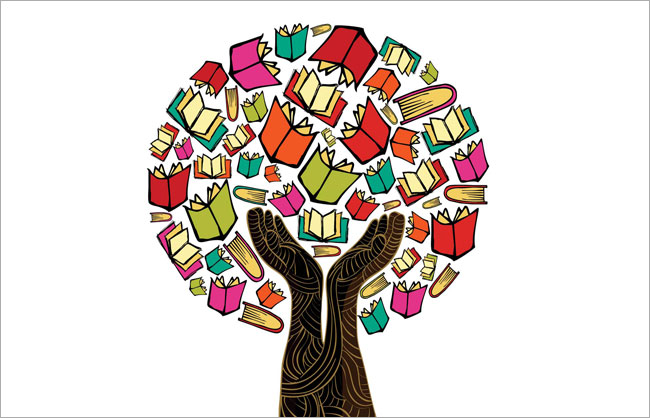 ЗАТО Северск – 2016СОДЕРЖАНИЕНобелевская премия по литературе						3Национальная литературная премия «Большая книга»		4-7Национальный конкурс «Книга года»					8-9Литературная премия «Национальный бестселлер»			10Литературная премия «Русский букер»					11-12Бунинская премия									13Литературная премия им. Александра Солженицына		14-15Национальная премия «Поэт»							16-17Горьковская Литературная премия						18-21Новая Пушкинская премия							22Литературная премия  «Ясная поляна»					23-26Литературная премия «Нос»							27Литературная премия «Аэлита»						28-29Международная литературная премия в области			фантастики им. Аркадия и Бориса Стругацких				30-31Алфавитный указатель писателей-лауреатов				32Нобелевская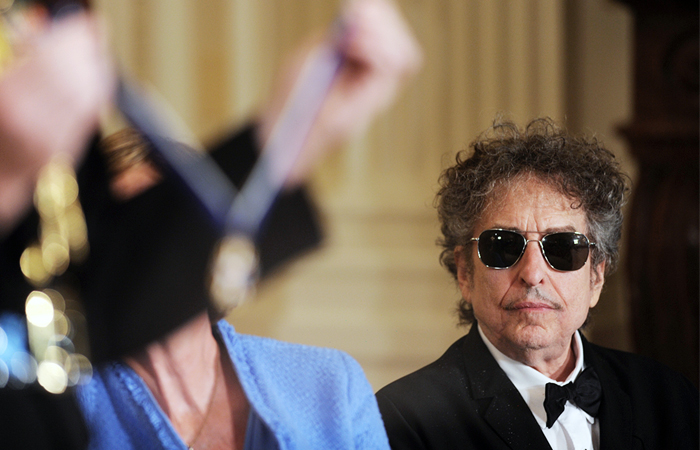       премияНобелевскую премию по литературе присудили Бобу Дилану. Он удостоен награды за"создание нового поэтического выражения в рамках великой американской песенной традиции"Нобелевскую премию по литературе в 2016 году получил 75-летний американский музыкант и автор-исполнитель Боб Дилан, объявила постоянный секретарь Шведской академии Сара Даниус. Боб Дилан (настоящее имя Роберт Аллен Циммерман) родился 24 мая 1941 года в городе Дулут, Миннесота. Его предками были евреи, выходцы из Российской империи.Помимо музыкальной деятельности, Дилан также известен как художник и киноактер. Многие его песни, такие как Blowin' in the Wind и The Times They Are a-Changin', стали гимнами движения за гражданские права и антивоенного движения в США. Последний, 37-й по счету, студийный альбом музыканта под названием Fallen Angels вышел в мае этого года. В 1988 году Боб Дилан был включен в Зал славы рок-н-ролла. В апреле 2008 года он получил Пулитцеровскую премию "за значительное влияние на популярную музыку и американскую культуру, отмеченное лирическими композициями исключительной поэтической силы". Также удостоен Ордена Почетного легиона и Президентской медали Свободы, одной из высших гражданских наград США.http://www.planet-nwes.ruhttp://www.newsru.comБольшая книга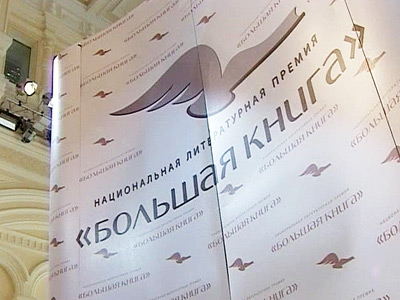 «Большая книга» - национальная литературная премия.  Является крупнейшей в России и СНГ литературной наградой.В 11-ом сезоне национальной литературной премии «Большая книга» были оглашены результаты голосования Литературной академии. В 2016 году вышли в финал книги одиннадцати авторов:«Крепость» Петра Алешковского«Авиатор» Евгения Водолазкина«Автохтоны» Марии Галиной«Песни драконов» Владимира Динца«Ненастье» Алексея Иванова«Справа налево» Александра Иличевского«Завидное чувство Веры Стениной» Анны Матвеевой«Рассказы о животных» Сергея Солоуха«Лестница Якова» Людмилы Улицкой«Травля» Саши Филипенко«Зимняя дорога» Леонида ЮзефовичаЛауреатами  премии 2016 года стали:Первую премию присудили роману  Леонида Юзефовича «Зимняя дорога».Вторая премия вручена писателю Евгению Водолазкину за роман «Авиатор».Третью премию получила Людмила Улицкая за роман «Лестница Якова». Леонид Абрамович Юзефович — русский писатель, сценарист, историк, кандидат исторических наук. Автор детективных и исторических романов. Леонид Юзефович родился в 1947 году в Москве, но детство и юность прожил в Перми.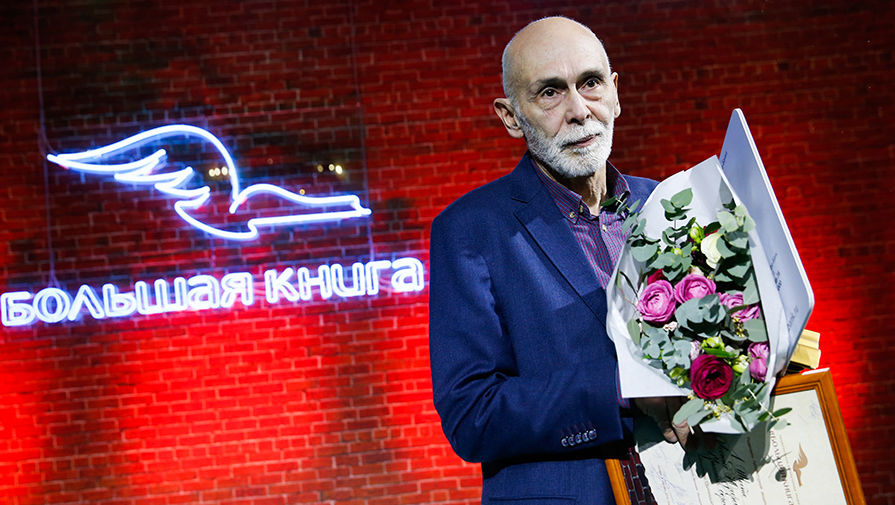 В 1970 году окончил филологический факультет Пермского университета. Служил в армии в Забайкалье (1970—1972). В армии впервые заинтересовался буддизмом, Монголией, биографией барона Унгерна, написал первый исторический роман, до сих пор не опубликованный. Литературный дебют состоялся в 1977 году, в журнале «Урал» издана повесть «Обручение с вольностью». Много печатался во второй половине 1980-х, запомнился как автор документального романа о бароне Унгерне «Самодержец пустыни» (1993). Известность к Юзефовичу пришла только в 2001 году после выхода цикла исторических детективов о сыщике Иване Путилине. В 2002 году появился детективный роман «Казароза». Роман высоко оценён критикой и вышел в финал премии «Русский Букер». За роман «Журавли и карлики» Леонид Юзефович назван лауреатом первой премии «Большая книга» 2009 года. Юзефович с молодости писал стихи, однако читатель впервые познакомился с ними в 2003 году, когда в журнале «Знамя» была опубликована подборка под названием «Кяхтинский тракт». В последние годы Юзефович работает для телевидения: он написал оригинальный сценарий сериала «Гибель империи» (2004) о работе контрразведки в Петрограде времён Первой мировой войны и революции; а также сценарии к сериалам, поставленным по его книгам. Книги Юзефовича переведены на немецкий, итальянский, французский, польский, испанский языки."Зимняя дорога" - Новая книга Леонида Юзефовича рассказывает о малоизвестном эпизоде Гражданской войны в России – героическом походе Сибирской добровольческой дружины из Владивостока в Якутию в 1922-1923 годах. Книга основана на архивных источниках, которые автор собирал много лет, но написана в форме документального романа. Главные герои этого повествования – две неординарные исторические фигуры: белый генерал, правдоискатель и поэт Анатолий Пепеляев и красный командир, анархист, будущий писатель Иван Строд. В центре книги их трагическое противостояние среди якутских снегов, история жизни, любви и смерти.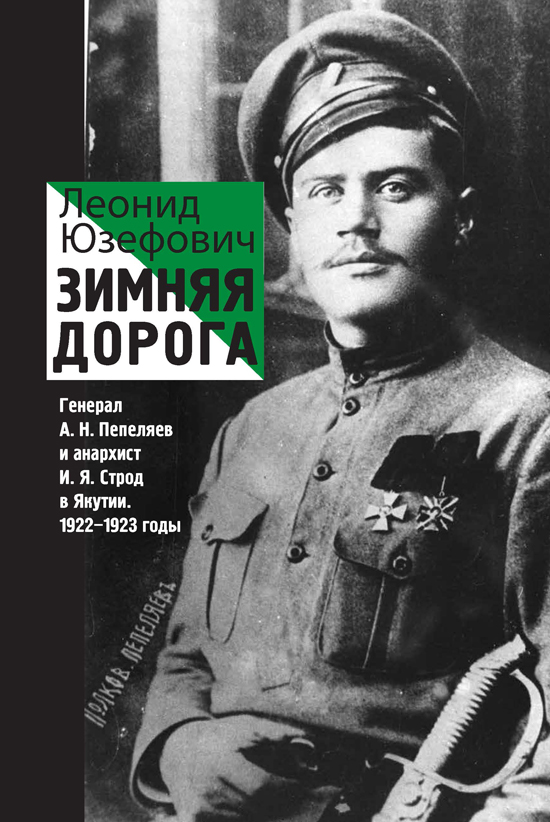 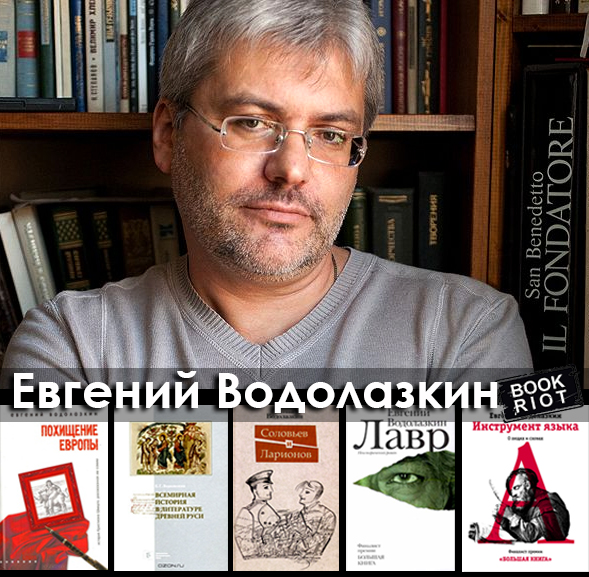 Евгений Германович Водола́зкин — российский литературовед, филолог и писатель. Родился 21 февраля 1964 года в Киеве. Окончил филологический факультет КГУ им. Т. Г. Шевченко (1986). В том же году поступил в аспирантуру Института русской литературы АН СССР, в Отдел древнерусской литературы, возглавляемый академиком Д. С. Лихачёвым. В течение трёх лет писал диссертацию о переводе византийской Хроники Георгия Амартола и после защиты, с 1990 года работает там же.Автор бестселлера “Лавр” и изящного historical fiction “Соловьев и Ларионов”. В России его называют “русским Умберто Эко”, в Америке – после выхода “Лавра” на английском – “русским Маркесом”. Живёт в Санкт-Петербурге.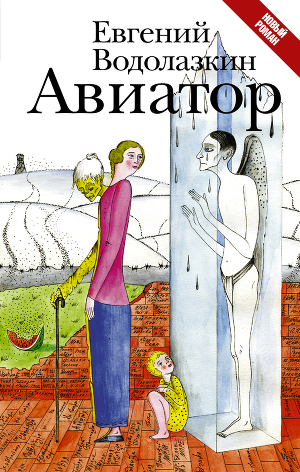 Герой нового романа «Авиатор» – человек в состоянии tabula rasa: очнувшись однажды на больничной койке, он понимает, что не знает про себя ровным счетом ничего – ни своего имени, ни кто он такой, ни где находится. В надежде восстановить историю своей жизни, он начинает записывать посетившие его воспоминания, отрывочные и хаотичные: Петербург начала ХХ века, дачное детство в Сиверской и Алуште, гимназия и первая любовь, революция 1917-го, влюбленность в авиацию, Соловки… Но откуда он так точно помнит детали быта, фразы, запахи, звуки того времени, если на календаре – 1999 год?..Людмила Евгеньевна Улицкая — русская писательница, сценарист.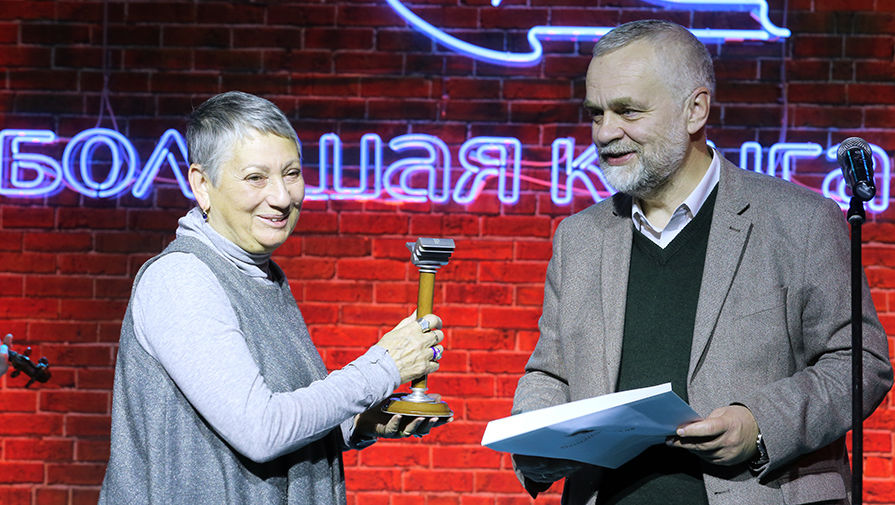 Людмила Улицкая родилась в Башкирии, где находилась в эвакуации её семья. Оба её деда были репрессированы и находились в заключении. После войны Улицкие вернулись в Москву, где Людмила окончила школу, а потом и биофак МГУ. Два года проработала в Институте общей генетики АН СССР, а в Камерном еврейском музыкальном театре, писала очерки, детские пьесы, инсценировки для радио, детского и кукольного театров, рецензировала пьесы и переводила стихи с монгольского языка.Публиковать свои рассказы в журналах Улицкая начала в конце восьмидесятых годов, а известность пришла к ней после того, как по её сценарию были сняты фильмы «Сестрички Либерти» и «Женщина для всех», а в «Новом мире» вышла повесть «Сонечка» (1992). В 1994 это произведение было признано во Франции лучшей переводной книгой года и принесло автору французскую премию Медичи. Во Франции же вышла и первая книга Людмилы Улицкой (сборник «Бедные родственники», 1993) на французском языке.В 2007 году Улицкая учредила Фонд Людмилы Улицкой по поддержке гуманитарных инициатив. Одним из проектов Фонда является проект «Хорошие книги», в рамках которого Улицкая сама выбирает книги российских издательств и отправляет их в российские библиотеки. Произведения Людмилы Улицкой переведены не менее, чем на 25 языков. Роман Л. Е. Улицкой «Лестница Якова» стал победителем зрительского голосования и получил третью премию «Большая книга» 2016 года. Людмила Улицкая стала лауреатом этой литературной премии во второй раз.«Лестница Якова» - это роман-притча, семейная хроника с множеством героев и филигранно выстроенным сюжетом. В центре романа - параллельные судьбы Якова Осецкого, человека книги и интеллектуала, рожденного в конце XIX века, и его внучки Норы - театрального художника, личности своевольной и деятельной. Их "знакомство" состоялось в начале XXI века, когда Нора прочла переписку Якова и бабушки Марии и получила в архиве КГБ доступ к его личному делу... 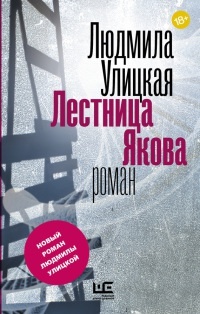 В основу романа легли письма из личного архива автора. "В 2011 году я открыла довольно объемную папку, которая хранилась у меня дома давным-давно, с тех пор, как умерла моя бабушка. В ней я обнаружила их с дедом переписку, которая длилась много лет, начиная с 1911 года.  Найденные письма заставили писательницу снова взяться за эту невероятно тяжелую, просто непосильную работу". http://www.bigbook.ru     https://ru.wikipedia.org		            https://www.litmir.coКнига года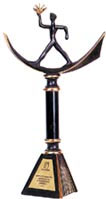 	Ежегодный Национальный конкурс «Книга года» учрежден Федеральным агентством по печати и массовым коммуникациям в 1999 году в целях поддержки российского книгоиздания, поощрения лучших образцов книжного искусства и полиграфии, а также пропаганды чтения в России. В 2016 году на конкурс поступило около 500 изданий из более чем 100 издательств и издающих организаций Москвы, Санкт-Петербурга, Екатеринбурга, Калининграда, Нижнего Новгорода, Оренбурга, Пензы, Пятигорска, Рыбинска, Самары, Чебоксар, Челябинска и других регионов страны и национальных республик.В конкурс 2016 года, кроме традиционных номинаций, включена номинация «Книга и кино», посвященная Году кино, проходящему в России в нынешнем году.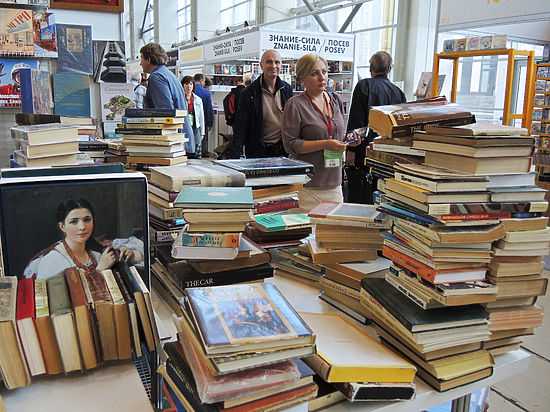 Номинация "Книга года" получает  «Блокадный дневник (1941-1945)» Ольги Берггольц. Номинация «Проза года» удостоен Алексей Иванов за роман "Ненастье".В номинации «Поэзия года» выбран сборник «Выходящее из – уходящее за» Олега Чухонцева.Номинация "Книга и кино" достается Алексею Баталову за  «Сундук артиста»Номинация «Вместе с книгой мы растем» вручена Кружкову Г.  «Чашка по-английски».В номинации «Учебник ХХI века» выбран учебник «Поэзия» / Сост. Н.М. Азарова, К.М. Корчагин, Д.В. Кузьмин и др.; под ред. М. Амелина.В номинации «Humanitas»  Черных В. «Летопись жизни и творчества Анны Ахматовой 1889-1966».В номинации «ART-книга» побеждает издание «Юрий Васнецов. Материалы к биографии великого художника».Номинации «Отпечатано в России» удостоен Немировский Е. «Книги изменившие мир. В 2 т.»В специальной номинации "Электронная книга"  лучшим признают проект «Весь Толстой в один клик».http://itar-tass.com/kultura    http:// livelib.ru Национальный бестселлер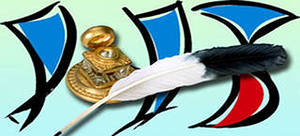 «Национальный бестселлер» - ежегодная общероссийская литературная премия. Вручается в Санкт-Петербурге за лучший роман, написанный на русском языке в течение календарного года. Премия была учреждена в 2001 году. 	В конкурсе на соискание премии могут участвовать как опубликованные произведения, так и рукописи. Выдвинуть произведение или рукопись на конкурс могут издательства, члены Литературной академии, СМИ, творческие союзы, а также органы государственной власти.Победитель Нацбеста-2016 получает 750000 рублей, которые он делит в пропорции 9:1 со своим номинатором. Финалисты премии получают по 60.000 рублейСписок финалистов 2016 года:Леонид Юзефович «Зимняя дорога»Эльдар Саттаров «Транзит Сайгон — Алматы»Аглая Топорова «Украина трех революций» Мария Галина «Автохтоны»Михаил Однобибл «Очередь» Лауреатом премии 2016 годастал писатель Леонид Юзефович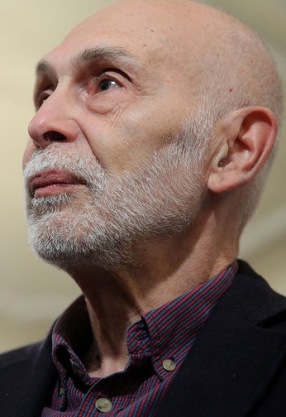 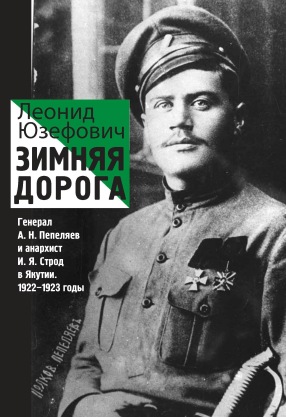 http://www.natsbest.ru         Русский Букер«Русский Букер» вручается с 1992 года.   С 2012 года и на следующие пять лет новым попечителем премии «Русский Букер» стал Банк «ГЛОБЭКС» — один из крупнейших финансовых институтов России. Размер приза, получаемого победителем, в этом году значительно увеличился и составляет 1 500 000 руб.; финалисты премии получат по 150 000 руб. 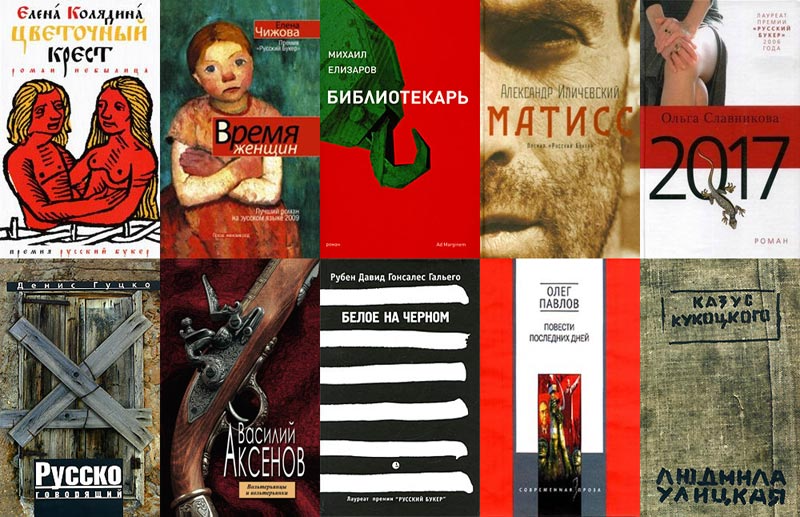 В этом году это было юбилейное чествование лауреата - старейшая литературная премия "Русский Букер" была вручен в 25 раз. К этой дате организаторы выпустили книгу "Русский Букер 25".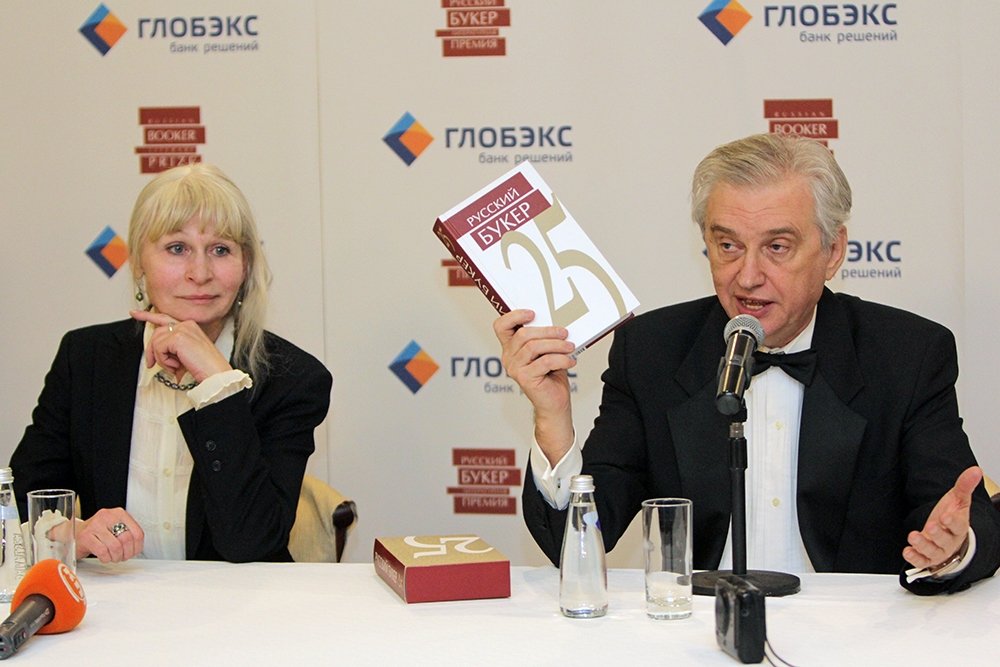 Финалисты премии 2016 года:Пётр Алешковский  «Крепость» Сухбат Афлатуни  «Поклонение волхвов» Сергей Лебедев  «Люди августа» Александр Мелихов  «И нет им воздаяния» Борис Минаев  «Мягкая ткань: Батист. Сукно» Леонид Юзефович  «Зимняя дорога»Лауреатом премии 2016 года стал Пётр Алешковский. Приз за лучший роман на русском языке в 2016 году получила его книга «Крепость».Пётр Маркович Алешко́вский (родился 22 сентября 1957, Москва) — русский писатель, историк, радиоведущий, телеведущий, журналист.Сын историка Марка Хаимовича Алешковского и искусствоведа Натальи Германовны Недошивиной, племянник писателя и барда Юза Алешковского. 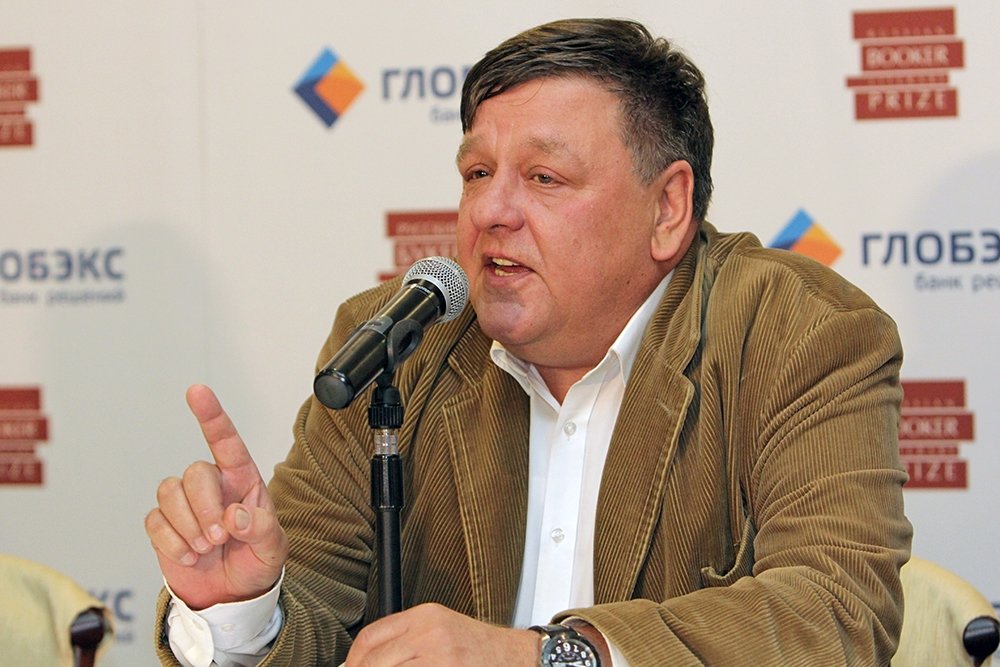 Окончил исторический факультет Московского государственного университета имени М. В. Ломоносова (1979, кафедра археологии).Шесть лет участвовал в работах по реставрации памятников Русского Севера: Новгорода, Кирилло-Белозерского, Ферапонтова и Соловецкого монастырей.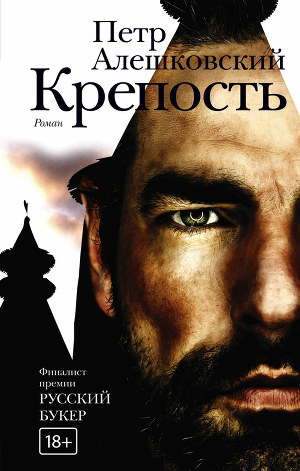 Главный герой "Крепости" - археолог Иван Мальцов, фанат своего дела, честный и принципиальный до безрассудства. Он ведет раскопки в старинном русском городке, а параллельно пишет книгу об истории Золотой Орды. Но в итоге сам ввязывается в борьбу за спасение древней Крепости, которой грозит уничтожение от рук местных нуворишей и столичных чиновников. Так оживают Средневековые легенды и получают новое прочтение…       http://www.russianbooker.org         http://ru.wikipedia     https://rg.ruБунинская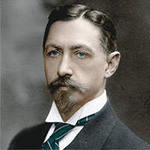 ПремияНаграда в области русской литературы, присуждаемая ежегодно с 2005 года. 22 октября 2015 г., в день рождения великого русского писателя, поэта и переводчика Ивана Алексеевича Бунина. Подведены итоги конкурса, который в 2016 г. проводился в номинации «Художественная публицистика».   Лауреатами Бунинской премии 2016 года в номинации «Художественная публицистика» стали:Андрей Ильич Фурсов за книги «Вперед, к победе!», «Мировая борьба» и «Россия на пороге нового мира»            Юрий Юрьевич Болдырев за книгу «Как нам избежать нищеты. Что делает и  что должно делать правительство»Иван Андреевич Есаулов за книгу «Постсоветские мифологии»Решением Попечительского совета «За выдающиеся заслуги в защите свободы слова и возвеличивании русской культуры, многолетнюю плодотворную литературную деятельность» международная Бунинская премия присуждена всемирно известному итальянскому писателю, журналисту и общественному деятелю Джульетто Кьезе.   Премии попечительского совета также присуждены Леониду Григорьевичу Ивашову и Владимиру Даниловичу Попову.    		XI конкурс на соискание Бунинской премии, как и в прошлые годы, привлек большой интерес писателей, литературных журналов, ведущих издательств.   Для участия в конкурсе была прислана  71  заявка, представлены  118  книжных и журнальных публикаций оригинальных произведений. Заявки пришли из 21  российского города. Конкурсные работы присланы из 7 зарубежных стран (Германия, Израиль, Казахстан, Канада, США, Украина и Финляндия).   	http://www.zpu-journal.ru/news       http://kizil.bezformata.ruЛитературная премияА.И. Солженицына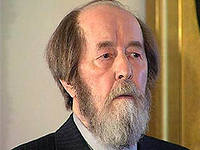 Идея об учреждении литературной премии возникла у Александра Солженицына в 1974 г. в Стокгольме, когда Александр Исаевич, уже высланный из СССР,  получал  свою Нобелевскую премию. В Положении о вручении Премии сказано, что премией награждаются писатели, чье творчество обладает высокими художественными достоинствами, вносит значительный вклад в сохранение и бережное развитие традиций отечественной литературы. Церемония вручения Премии состоялась 21 апреля 2016 года в Доме русского зарубежья имени Александра Солженицына.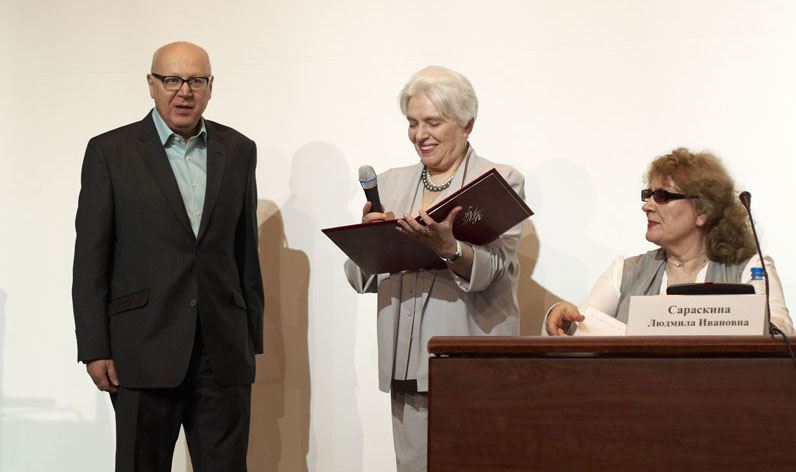 Литературная премия Александра Солженицына 2016 года присуждена Григорию Кружкову "За энергию поэтического слова, способного постичь вселенную Шекспира и сделать мир англоязычной лирики достоянием русской стихотворной стихии; за филологическое мышление, прозревающее духовные смыслы межязыковых и межкультурных связей".Григорий Михайлович Кружков – русский поэт, эссеист, переводчик поэзии, теоретик перевода,исследователь англо-русских литературных связей, лауреат Государственной премии России в области литературы. Родился 14 сентября 1945 года в Москве. Окончил физический факультет Томского государственного университета и аспирантуру по физике высоких энергий.В 1971 году были опубликованы его первые переводы из Теофиля Готье и Эдгара По. В 1992–1994 г. Григорий Кружков был редактором отдела поэзии журнала "Огонек". Григорий Кружков преподает в РГГУ, являясь профессором Института филологии и истории по кафедре теории и практики перевода. Григорий Кружков – один из крупнейших современных переводчиков англоязычной поэзии на русский язык, он работает с произведениями широкого круга авторов: от шекспировских времен до классиков середины XX века. В 2013 г. были опубликованы пьесы Шекспира "Король Лир" и "Буря" в новых переводах Кружкова. В сборник 2015-го года "Холодно – горячо" вошли его новые стихотворения.Григорий Кружков получил признание и как детский писатель. Он автор более двадцати книг для детей, переводных и оригинальных. Международный совет по детской и юношеской литературе ЮНЕСКО отметил его Почетным дипломом премии Г. Х. Андерсена, а его книга "Нос картошкой: Сказки о кладах, ковбоях, поросятах в Стране Рутабага" была удостоена премии Московской международной книжной выставки-ярмарки "Лучшая книга года".В числе других наград писателя – премии журналов "Иностранная литература", "Новый мир", "Вестник Европы", газеты "Известия". Кружков – лауреат Большой Бунинской, Международной Волошинской премии и премии имени Корнея Чуковского. В 2015 году Григорий Кружков был избран Почетным доктором литературы (Lit.D.) дублинского Тринити-колледжа.  http://www.rp-net.ru/book/premia/2016/                                    http://ru.wikipediaРоссийскаянациональная  премия «Поэт»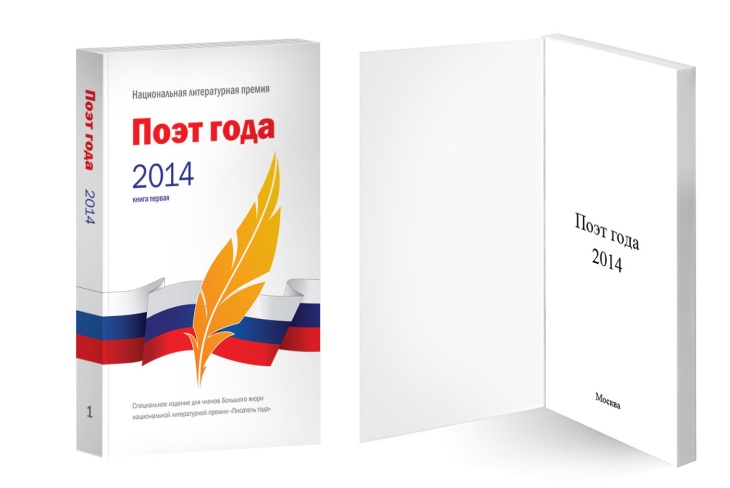 Российская национальная премия «Поэт» учреждена Обществом поощрения русской поэзии при финансировании РАО «ЕЭС России» в апреле 2005 года как награда за пиковые достижения в современной русской поэзии. Согласно статусу премии, ей могут наградить только ныне живущих поэтов, которые пишут на русском языке, вне зависимости от их национальности и места проживания.	Церемония вручения российской национальной премии «Поэт» прошла в Москве в Центральном музее музыкальной культуры 19 мая 2016 года.                   Лауреатом престижной российской премии стал                   знаменитый поэт 	Наум Коржавин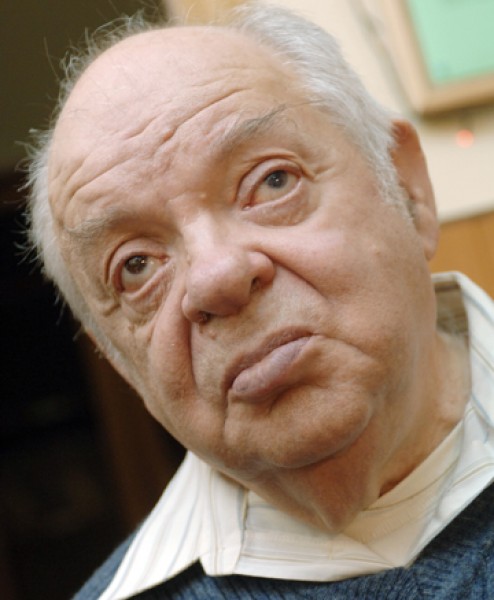 О лауреате нынешнего года председатель жюри сказал так: "Это один из самых честных и самых добродушных людей на свете, один из тех немногих, кто своими стихами воспитывал наше поколение". К сожалению, сам поэт не смог присутствовать на торжественной церемонии награждения – в силу возраста и состояния здоровья (ему 90 лет, он живёт в США). Но на торжественную церемонию вручения премии собрался весь литературный бомонд, и весь вечер со сцены неслись прекрасные слова в адрес лауреата. Наум Коржавин - поэт, прозаик, переводчик и драматург - родился 14 октября 1925 года в Киеве в еврейской семье (настоящее имя поэта - Наум Моисеевич Мандель). В 1945 году поступил в Московский литературный институт. Студент Литературного института в разгар сталинской кампании по борьбе с космополитизмом был арестован и сослан в Сибирь как «социально опасный элемент». В 1951 году переправлен в Караганду, в 1956 году был реабилитирован. Выйдя на свободу,  Коржавин возвращается в Москву, где благополучно оканчивает Литературный институт им. А.М. Горького. Он много работает, но его стихи  распространяются преимущественно в самиздате. Одной из первых и крупных работ поэта стала публикация в альманахе "Тарусские страницы" 1961 года. А его единственной книгой, изданной на территории СССР - "Годы" 1963 года. Конфликт Коржавина с властями СССР обострялся, и в 1973 году, после допроса в прокуратуре, поэт подал заявление на выезд из страны, объяснив свой шаг «нехваткой воздуха для жизни». Коржавин уехал в США и обосновался в Бостоне. Там он начал работать в редакции журнала «Континент», продолжая поэтическую работу.    В постперестроечную эпоху у Коржавина появилась возможность приезжать в Россию и проводить поэтические вечера. Первый раз он приехал в Москву по личному приглашению Булата Шалвовича Окуджавы во второй половине 1980-х годов. Наум Коржавин - автор нескольких сборников стихотворений, среди них - «На скосе века», «Время дано», «Письмо в Москву». В 2006 году Наум Моисеевич Коржавин был вознаграждён призом "За честь и достоинство" премии "Большая книга".http://kim.poet-premium.ru/Горьковская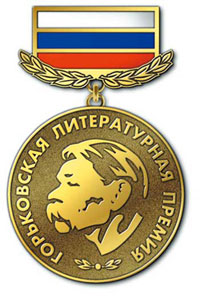 литературная премияГорьковская литературная премия учреждается как ежегодная российская общенациональная литературная премия. Учредители премии – Издательский дом «Литературная учёба», Российский фонд культуры и Межрегиональный общественный фонд «Центр развития межличностных коммуникаций». Премиальный фонд формируется на основе пожертвований граждан и организаций (за исключением государственных), в том числе и иностранных. Цель премии – поддержка авторов, в чьих произведениях на основе лучших традиций и ценностей русской классической литературы, высокого уровня владения русским языком, с наибольшей полнотой и художественностью отражены процессы, происходящие в стране и обществе. В этом году премии вручались по следующим номинациям:«Русский дом»«Русский мир»«Русская правда» «Русская лира»«Русская жизнь»Лауреаты премии 2016 года:В номинации «РУССКИЙ ДОМ» премию получил ВЛАДИМИР ГРИГОРЬЕВИЧ БОНДАРЕНКО, автор книги «Бродский: русский поэт». За возвращение поэта на родину.В номинации «РУССКАЯ ЛИРА» лауреатом стал ВЛАДИМИР ВЛАДИМИРОВИЧ СЕМЕНЧИК, автор сборника стихов «Качает ветер лодочку». За верность идеалам простоты слова и красоты мысли.В номинации «РУССКИЙ МИР» премии был удостоен ЮРИЙ ГЕОРГИЕВИЧ МИЛОСЛАВСКИЙ, автор книги «Что мы с ней сделали». За возрождение традиций русской критики. Лауреатом в номинации «РУССКАЯ ПРАВДА» стал МАКСИМ ЛЕОНИДОВИЧ ЯКОВЛЕВ, автор книги «Фрески». За утверждение нравственных ценностей в годы испытаний и потрясений.В номинации «РУССКАЯ ЖИЗНЬ» премия вручена ДМИТРИЮ АЛЕКСАНДРОВИЧУ КОНАНЫХИНУ, автору книги «Деды и прадеды». За связь поколений и развитие традиций русского эпического романа. 	Владимир Григорьевич Бондаренко — российский литературный критик, публицист, журналист. Родился 16 февраля 1946  в Петрозаводске.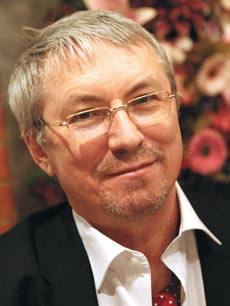 Окончил Ленинградскую лесотехническую академию (1969) и Литинститут (1979). Работал научным сотрудником в ЦНИИ бумаги (1969–1977), затем в еженедельнике «Литературная Россия», в журналах «Октябрь» и «Современная драматургия». В Малом театре и МХАТ им. М. Горького (зав. лит. частью, 1987–1989). С 1990 — заместитель главного редактора газеты «День» (ныне «Завтра»), главный редактор газеты-ежемесячника «День литературы» (с 1997).
Печатается как критик и публицист с 1972 года. Сотрудничал с журналами «Октябрь», «Новый мир», «Знамя», приобрел известность серией статей, пропагандирующих т. наз. «прозу сорокалетних» (В. Маканин, А. Проханов, А. Курчаткин, А. Ким и др.). После эффектной антиперестроечной статьи «Разговор с читателем» («Москва», 1988, № 9) стал ведущим критиком-идеологом коммуно-патриотического лагеря. Подписал антиперестроечное «Письмо писателей России» (1990), обращение 43-х «Остановить реформы смерти» (2001). Опубликовал автобиографию «Предварительные итоги». Печатается по преимуществу в газетах «Завтра», «День литературы», изредка выступает со статьями в «Литературной газете», «Независимой газете», в журналах «Молодая гвардия», «Наш современник». Работы Бондаренко переведены на английский, китайский, польский, сербский, французский языки.  Жизнь и творчество выдающегося поэта, нобелевского лауреата Иосифа Бродского вызывают большой интерес не только в России, но и в других странах. Ежегодно выходят новые книги, посвященные ему, - от фундаментальных научных штудий до легковесных и не слишком достоверных мемуаров. На этом фоне известный критик и историк литературы Владимир Бондаренко сумел написать неожиданную и спорную биографию Бродского, высветив в ней моменты, которые многие не замечают или не хотят замечать. В этой книге поэт, часто изображаемый космополитом и оторванным от жизни эстетом, предстает как наследник не только великой русской культуры, но и советской цивилизации, как человек, неразрывно связанный с Россией и ее народом.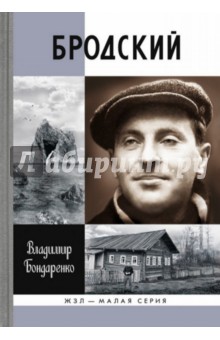 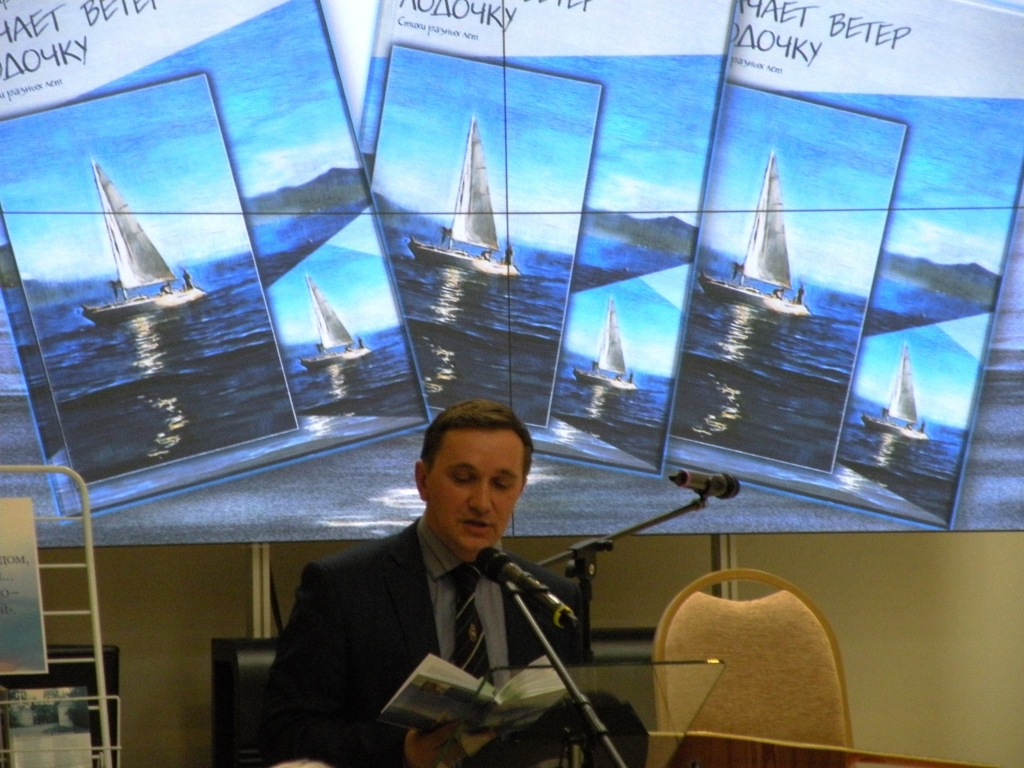 Владимир Семе́нчик — российский поэт, прозаик, журналист, автор нескольких поэтических и прозаических книг. Родился в 1962 году на Украине. Детские и юношеские годы прошли в Белоруссии. В 1984 году окончил факультет журналистики Белорусского государственного университета, после чего уехал в Россию, на остров Сахалин.Член Союза писателей России с 1992 года и Международного ПЕН-клуба с 2008 г. Является одним из координаторов проекта по изданию многотомной «Антологии литературы Дальнего Востока». Это проект русского ПЕН-центра, российского представительства Всемирной писательской ассоциации Pen club, дальневосточного издательства «Форт Росс» и тихоокеанского альманаха «Рубеж», посвященный 150-летнему юбилею образования российского Дальнего Востока.	Милославский Юрий Георгиевич - русский писатель, поэт, историк литературы, журналист.  Родился 30 сентября 1948 г. в Харькове. В эмиграции — с 1973 года. Был корреспондентом «Радио Свобода» на Ближнем Востоке.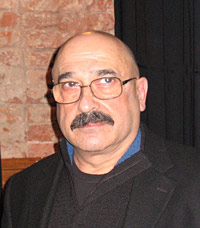 Писать прозу начал сравнительно поздно, на исходе 70-х годов прошлого века. В 80-е годы стал постоянным автором выходившего тогда в Париже журнала «Континент». Автор романа «Укрепленные города» (журнал «Дружба народов», кн. 2, 1992), повести «Лифт» (1993), нескольких циклов рассказов, а с начала 1990-х годов — в России сборник «Скажите, девушки, подружке вашей» (1993).В 1994 году в Мичиганском университете защитил докторскую диссертацию «Лексико-стилистические и культурные характеристики частной переписки А.С. Пушкина». Во второй половине 90-х годов Ю. Г. Милославский, работая в телевизионной компании EABC, был продюсером и ведущим православной русской телевизионной программы для США и Канад.В 2000-е годы Ю. Г. Милославский опубликовал в России книги-исследования о чудотворном мироточивом образе Божией Матери Иверской-Монреальской («Знамение последних времен», 2000) и о православной ветви рыцарского ордена иоаннитов-госпитальеров («Странноприимцы», 2001). В США Ю. Г. Милославский принял участие в проекте издательства по созданию серии своеобразных путеводителей City Secrets — великие города глазами их обитателей. В 2007 году Милославским были опубликованы воспоминания о И. А. Бродском, вызвавшие ожесточенную полемику. Живёт в Нью-Йорке.В сборник вошли исторические и культурологические работы, посвященные многоразличным событиям в жизни нашего Отечества. Тематический охват книги велик: от отречения от Престола последнего русского императора Николая II – и до загадочной судьбы его Семьи, то ли расстрелянной, то ли тайно увезенной из Екатеринбурга. От Великого Магистра рыцарского Ордена Иоаннитов, Русского Императора Павла I – до главного героя романа «Преступление и наказание». От странной осведомленности Н. В. Гоголя касательно подробностей личной переписки А. С. Пушкина с женой, – до причин, по которым И. А. Бродский настойчиво поддерживал кое-кого из писателей-современников. При своем первом появлении в печати все эти работы вызывали порой не просто бурную, но ожесточенную полемику. При этом никому из возмущенных полемистов не удалось хотя бы отчасти подвергнуть сомнению профессионализм автора, его глубокое знакомство с материалом, которого он касается в своих работах.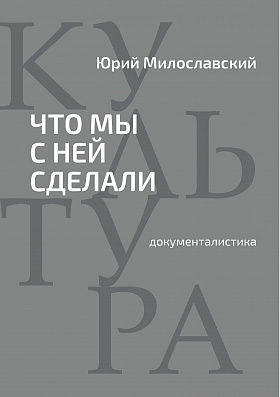 http://gorky-litpremia.ru/index.php/laureaty/laureaty-2016http://www.labirint.ruhttp://coollib.com/a/47778Новая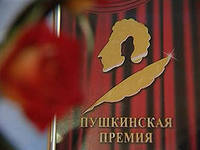 Пушкинская премия		Премия учреждена в 2005 году фондом Александра Жукова, Государственным музеем А.С. Пушкина, Государственным заповедником «Михайловское».  	Премия вручается по номинациям: «за совокупный творческий вклад в отечественную культуру»; с 2006 года добавилась вторая номинация «за новаторское развитие отечественных культурных традиций».	Новая Пушкинская премия вручается в Москве 26 мая в день рождения А.С. Пушкина (по старому стилю). Премиальный фонд Новой Пушкинской премии: первая премия – 350000 руб.; вторая премия – 200000 рублей.Назван лауреат Новой Пушкинской премии 2016 года:Куллэ Виктор АльфредовичНаграду вручили «За совокупный творческий вклад в отечественную культуру»	Виктор Альфредович Куллэ — российский литератор, переводчик, поэт, литературовед, сценарист. Родился в 1962 году в городе Кирово-Чепецке Кировской области. В 1979—1983 годах учился на инженерно-физическом факультете Ленинградского института точной механики и оптики, не окончил. Был призван в армию, после работал слесарем, редактором многотиражной газеты. 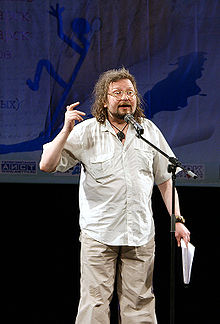 В 1986 году поступил и в 1991 году окончил Литературный институт имени. Кандидат филологических наук (1996), защитил первую в России диссертацию, посвящённую творчеству Иосифа Бродского: «Поэтическая эволюция Иосифа Бродского в России (1957—1972)».С 1997 года был последним главным редактором журнала «Литературное обозрение» (перед его закрытием), затем выпустил несколько номеров журнала «Старое литературное обозрение». В 2003—2007 годах — главный редактор издательства «Летний сад». Публиковал переводы поэзии Томаса Венцловы, Дерека Уолкотта, Шеймаса Хини и других. Автор книги стихов «Палимпсест» (2001) и «Всё всерьёз» (2011). Постоянный автор журналов «Новый мир», «Звезда» и др.Создатель программ и сценариев для телеканалов «Культура» и «Первый канал». Автор сценариев к документальным фильмам о Ломоносове, Грибоедове, Цветаевой, выдающихся женщинах Великой Отечественной войны «Прекрасный полк».  Живёт в Москве.http://www.pushkin-premia.ruЛитературная премия"Ясная Поляна"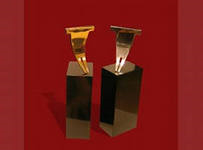 Литературная премия «Ясная Поляна» — ежегодная общероссийская литературная премия, учрежденная в 2003 г. Музеем-усадьбой Л.Н. Толстого «Ясная Поляна» и компанией Samsung Electronics. Премия вручается за лучшее художественное произведение традиционной формы в трех номинациях: «Современная классика», «XXI век», «Детство. Отрочество. Юность». На сегодняшний момент призовой фонд премии составляет 2 100 000 рублей: «Современная классика» — 900 000 рублей, «XXI век» — 750 000 рублей, «Детство. Отрочество. Юность» — 300 000 рублей. Финалисты премии в номинации "XXI век" — авторы, попавшие в короткий список, — делят между собой 150 000 рублей.2 ноября 2016 года Музей-усадьба Л. Н. Толстого и компания Samsung Electronics – соучредители всероссийской литературной премии «Ясная Поляна» – назвали лауретов.Лауреаты премии 2016 года:В номинации «Современная классика» премия присуждена Владимиру Маканину за книгу «Где сходилось небо с холмами».В номинации «XXI век» впервые за всю историю премии жюри выбрали двух лауреатов: Наринэ Абгарян за повесть «С неба упали три яблока» и Александр Григоренко за повесть «Потерял слепой дуду».  В номинации «Детство. Отрочество. Юность» победила Марина Нефедова с книгой «Лесник и его нимфа». В 2015 году была впервые вручена премия в номинации «Иностранная литература», призванная выбрать самую значимую зарубежную книгу XXI века и отметить её перевод на русский язык. Победителем стал стал Орхан Памук за книгу «Мои странные мысли», получившая премию в 1 000 000 рублей. Переводчик книги лауреата, Аполлинария Аврутина, стала обладателем премии в размере 200 000 рублей.Также был вручен специальный приз компании Samsung «Выбор читателей». Обладателем приза – поездки в Южную Корею на двоих – стала Наринэ Абгарян, набравшей наибольшее количество голосов по результатам открытого читательского интернет-голосования.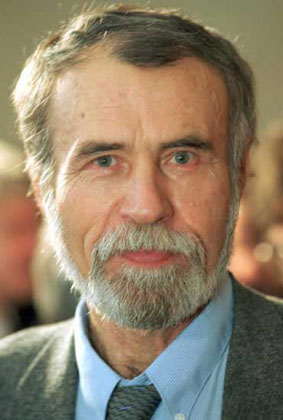 Владимир Семёнович Маканин -советский и российский писатель. Родился  13 марта 1937 в Орске.  Окончил механико-математический факультет Московского государственного университета (1960), преподавал в высших учебных заведениях и параллельно учился на Высших сценарных курсах.Публиковаться начал в 1965 году. В 1985 г. стал членом правления Союза писателей СССР, вошёл в редколлегию журнала «Знамя» (1987).В 1965 году опубликовал первый роман «Прямая линия», в 1971 году увидела свет повесть «Безотцовщина». Впоследствии на протяжении двадцати лет практически каждый год выпускал по новой книге — большей частью сборники, содержавшие как уже опубликованные, так и новые произведения (рассказ «Ключарев и Алимушкин», 1977; повесть «Голубое и красное», 1982; роман «Портрет и вокруг», 1978). Живёт и работает на даче в Подмосковье. Возглавлял жюри Национальной литературной премии «Большая книга» в 2007 году, в 2008 сам получил эту премию.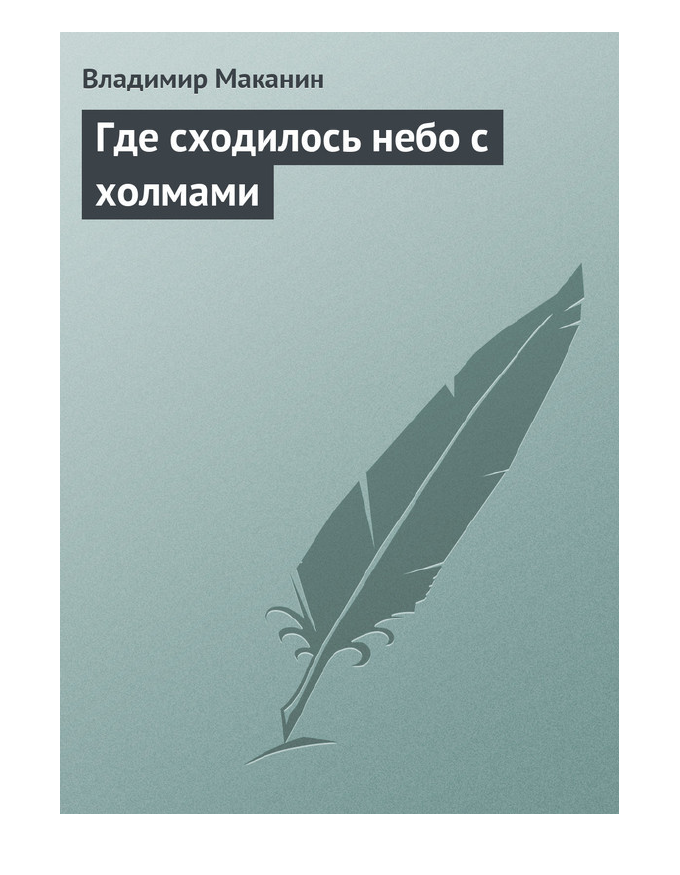 Книга московского прозаика Владимира Маканина состоит из трех повестей. Заглавное произведение повествует о талантливом композиторе, чье детство прошло в небольшом рабочем поселке на Урале. Этот поселок, уклад жизни его обитателей, а главное - песни, слышанные в детстве, оказали воздействие на творческую судьбу героя. В своих произведениях писатель сосредоточивает внимание на нравственных позициях персонажей, создавая психологические и социально достоверные портреты наших современников. Обо всём этом и не только в книге.Наринэ Юрьевна Абгарян — российская писательница, член попечительского совета благотворительного фонда Созидание».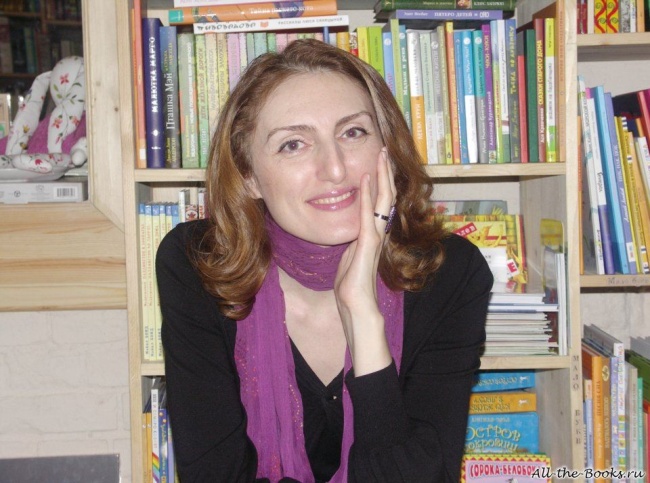 Родилась 14 января 1971 года в городе Берд, Тавушский район Армении, в семье врача и преподавательницы. Дед по линии отца был армянином, беженцем из Западной Армении, а бабушка — армянкой, уроженкой Восточной Армении. Дед по линии матери также был армянином, выходцем из Карабаха. Бабушка была русской, уроженкой Архангельской области России.Наринэ окончила Ереванский государственный лингвистический университет им. В. Я. Брюсова  и в 1993 году переехала в Москву. Путь к литературному признанию Наринэ Абгарян начала с того, что она завела свою страничку в популярном живом журнале. Наринэ Абгарян стала известна после публикации автобиографической повести «Манюня». В дальнейшем автор написала трилогию о приключениях маленькой девочки и еще несколько романов и повестей. В 2014 году вышла детская книга «Шоколадный дедушка», написанная в соавторстве с Валентином Постниковым.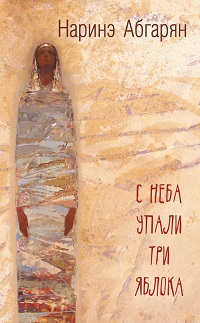 «С неба упало три яблока» – это книга о небольшой армянской деревушке и воспоминаниях из детства. Далеко в горах затерялась небольшая деревня. Когда-то ее жители жили размеренной, спокойно жизнью, но трагические случайности не случайны. Это землетрясение, стершее с лица земли половину населенного пункта. Это война, которая долгие годы по капле высасывала жизнь из деревни. Что же осталось?Наринэ Абгарян не просто описывает события, которые пережил горный народ. Она добавляет в них магию, которой пропитан ее народ. Читая книгу «С неба упали три яблока», какой бы национальности и вероисповедания вы ни были, образ маленькой девочки перенесет в детство: к отношению с бабушкой, к наивному желанию забыть и унять боль других. Автор описывала все: быт народа, архитектуру церквушек и домов, традиционную кухню, которая всегда присутствует в жизни горного населения, их одежду и ценности.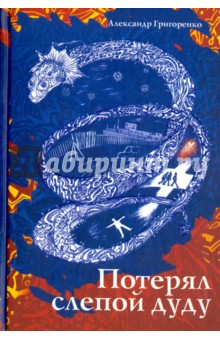 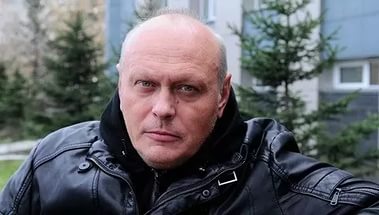 Григоренко Александр Евгеньевич родился в 1968 году. Закончил Кемеровский государственный университет культуры. Живет в городе Дивногорске в Красноярском крае, работает в Восточно-Сибирском филиале «Российской газеты», автор журналистских расследований, очерков, эссе и рассказов, опубликованных в местных периодических изданиях. В центральной печати дебютировал в 2011 году с романом «Мэбэт». В книгу вошла повесть «Потерял слепой дуду…» и рассказы малой формы, а также эссе разных лет. В большой крестьянской семье рождается глухонемой мальчик. Окруженный любовью, он растет в уверенности, что весь мир за него. В нем видят бескорыстное украшение жизни, забавную дудку… Но когда ее теряют, становится ясно, что дудка эта вела слепых.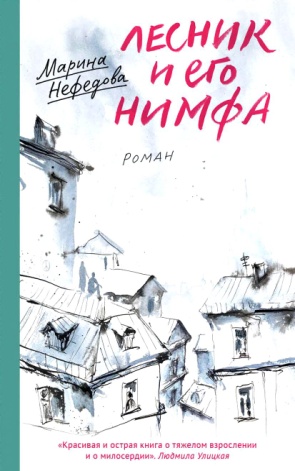 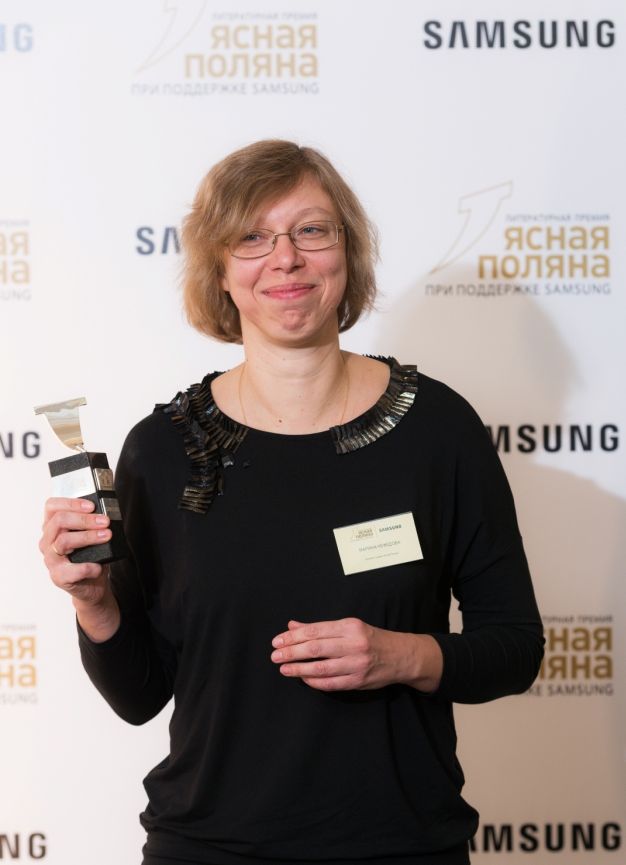 Марина Нефедова - журналист, редактор, публиковалась в различных изданиях, в числе которых "Нескучный сад", "Литературная газета", "Правмир", "Русский репортер". В настоящее время ведущий редактор издательства "Никея". Автор-составитель популярной книги "Душа вашего ребенка. Сорок вопросов родителей о детях".Роман "Лесник и его нимфа" - это путешествие в мир московских хиппи восьмидесятых и в мир юношеского одиночества, это история выбора между творчеством и любовью, в которой "все становится другим, когда соприкасается со смертью". Главная героиня - талантливая девушка, "вторая Дженис Джоплин", как о ней говорят. "Плохая девочка", которая, несмотря на бесконечные метания, в критической ситуации оказывается настоящим человеком. Это честная и вдохновляющая история любви. http://www.labirint.ru/books/558749/http://www.yasnayapolyana.ruhttps://ru.wikipedia.orgЛИТЕРАТУРНАЯ  ПРЕМИЯ 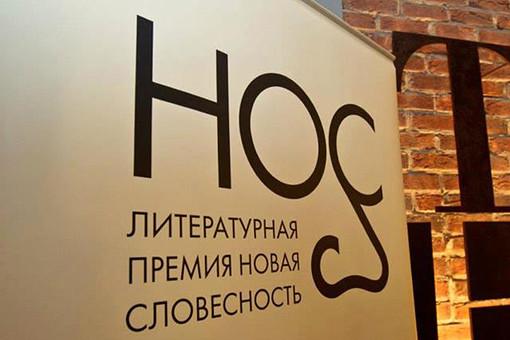 «НОС»Ежегодная литературная Премия «НОС» была учреждена Фондом культурных инициатив Михаила Прохорова в 2009 году. Проект был создан для «выявления и поддержки новых трендов в современной художественной словесности на русском языке». Выбирая лауреата премии, каждый из пяти членов жюри должен аргументировать свое решение. Победитель получает статуэтку и денежный приз в размере 700 тысяч рублей. Приз читательских симпатий составляет 200 тысяч рублей. Остальные финалисты получают вознаграждение в размере 40 тысяч рублей. Шорт-лист 2016:Евгений Водолазкин «Авиатор»Кирилл Кобрин  «Шерлок Холмс и рождение современности.Деньги, девушки, денди Викторианской Эпохи»Сергей Кузнецов «Калейдоскоп: расходные материалы»Владимир Мартынов «Книга Перемен»Александра Петрова « Аппендикс»Борис Лего  «Сумеречные рассказы»Сергей Лебедев «Люди августа»Лауреатом премии 2016 года  стал  Борис Лего с книгой «Сумеречные рассказы»Премия Выбор читателей получила книга Игоря Сахновского «Свобода по умолчанию»http://www.prokhorovfund.ruАэлита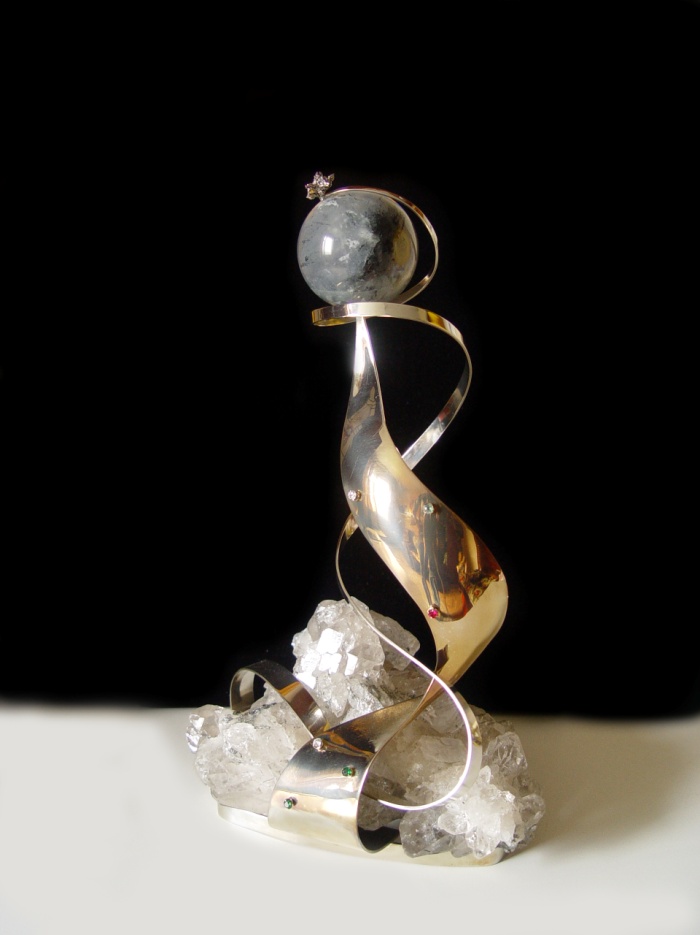 Фестиваль «Аэлита» является одним из крупнейших культурных событий города Екатеринбурга и региона с интересными традициями и богатой историей. Лауреатами главной премии фестиваля в разные годы становились такие признанные писатели, как братья Аркадий и Борис Стругацкие, Владислав Крапивин, Кир Булычёв, Сергей Лукьяненко, Василий Головачёв. Фестиваль «Аэлита», безусловно, способствует поддержанию и развитию положительного имиджа Екатеринбурга, Свердловской области и всего Уральского региона.Лауреаты премии 2016 года:Лауреатом премии «Аэлита» стал  Евгений ФиленкоПремию им. В. Бугрова получил  Геннадий ПрашкевичОрден «Рыцарь фантастики» имени И. Халымбаджи вручен Андрею Бочарову и Андрею СкоробогатовуМемориальную  премию имени И. А. Соколова получил Евгений ГаглоевПремия «Гиперболоид» вручена Сергей КазакевичВ конкурсе короткого рассказа лидировал Максим ЧерепановВ конкурсе «Рассказ за 100» победил Владимир МолотовЕвгений Филенко — современный российский писатель-фантаст. Родился в г. Пермь. 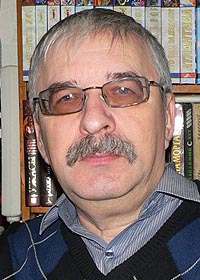 Учился в специализированной английской школе № 77 в Перми. Окончил экономический факультет Пермского государственного университета в 1976 по специальности «экономическая кибернетика».   Работал программистом в отделе АСУП Пермского моторостроительного завода им. Свердлова, в НПО «Парма», ВЦ облуправления Промстройбанка СССР. Позже — МП «Информбанк», в АКБ «Кредит ФД», агентстве недвижимости «Тимур», издательстве «Стрелец», редакции газеты «Пермские квартиры». В школе писал тексты капустников, юмористическую пьесу о Фантомасе, киносценарий-пародию «Тайна кормовой свёклы». В 10 классе организовал ВИА «Кентавры», в университете — ВИА «Рапсоды». Писал музыку и стихи для всех оригинальных песен ансамблей, музыку и некоторые песни к мюзиклу, поставленному по пьесе Е. Юрандота «Обратная связь». Руководил эстрадным оркестром пермского Дома культуры строителей (1976-77), ансамблем «Аэроплан» (1978-79), пел в кафе «Молодёжное» (1979).  Дебютировал рассказом «Космический десант» (1964). Первые рассказы построены на реалиях мира Полдня Стругацких. Как все фантасты его поколения, писатель испытывал трудности с публикацией, но из-за раннего дебюта этих трудностей пришлось на его долю больше других. Активно сотрудничал в пермском КЛФ «Рифей» со дня основания, член правления. Участник Пермского семинара КЛФ (1981), «Аэлит-83, 89, 90», «Волгакона-91», «Интерпресскона-95», «Интерпресскона-97». Был членом литературного объединения при Пермской организации СП РСФСР. Участник семинара творческой молодёжи. Участник II Малеевского семинара молодых фантастов и приключенцев (1983), семинара в Дубултах (1988). Член ВТО, участник Ялтинских семинаров 1990, 1991. Печатался в газетах Перми, журналах, сборниках «Поиск». Произведения Филенко переведены на английский, венгерский.                          http://fantlab.ruhttp://ru.wikipediaЛитературная премия имениАркадия и Бориса Стругацких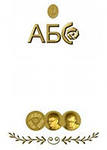 АБС-премия» учреждена Санкт-Петербургским «Центром современной литературы и книги» при содействии литературной общественности города. Премия вручается раз в год, 21 июня, то есть в день, равноотстоящий от дат рождения каждого из братьев Стругацких. Первое вручение премии состоялось на базе «Центра современной литературы и книги» в 1999 г. Премия вручается по двум номинациям: за лучшее художественное произведение (роман, повесть, рассказ), за лучшее критико-публицистическое произведение о фантастике или на фантастическую тему (статья, рецензия, эссе, книга). На территории Пулковской обсерватории состоялась восемнадцатая церемония вручения «АБС-премии».Лауреаты премии 2016 года:В номинации «Художественное произведение» награжден Роберт Ибатуллин за произведение "Роза и Червь"В номинации «Критика и публицистика» награждены Геннадий Прашкевич, Владимир Борисов за книгу «Станислав Лем»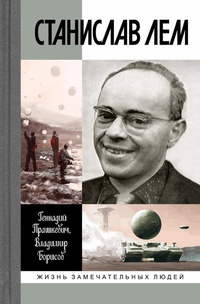 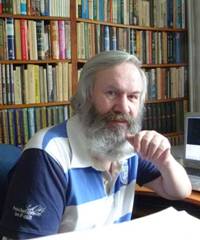 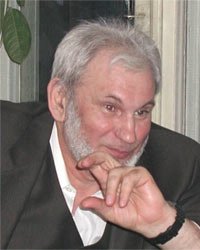   	Роберт Ибатуллин – российский писатель, автор фантастических произведений, ученый и преподаватель. По образованию – физик – теоретик, закончил также исторический факультет. Родился 11 декабря 1974 года в Уфе в семье служащих. 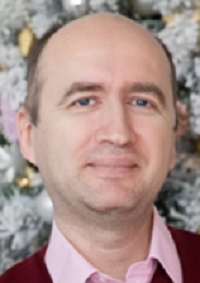 В 1996 году окончил физический факультет Башкирского государственного университета по специальности «теоретическая физика». Ушел в аспирантуру на исторический факультет. С 1998 года был помощником координатора Уфимского филиала Института «Открытое общество» (фонд Сороса). В 2000 году стал кандидатом исторических наук, защитив в Казанском государственном университете диссертацию о римском историке Аммиане Марцеллине. Работал в Башкирской академии государственной службы и управления при Президенте Республики Башкортостан. Литературным творчеством начал заниматься в начале 90 – х, уже в 1995 году в периодических изданиях города Уфа были опубликованы его первые рассказы. В 2003 году переехал в Москву и с этого времени работает в Московской государственной академии водного транспорта. Преподает физику и концепции современного естествознания. Окончил редакторские курсы при Московском государственном университете печати. Автор научно-популярных статей на темы физики, астрономии, космонавтики, футурологии.Первый удар инопланетной расы практически уничтожил человечество. Высокая цивилизация сохранилась только в космических колониях, выжившее население Земли отброшено в постапокалиптическое варварство. Столетия спустя память о далеком враге оказывается слабее неприязни к ближнему. Завязшие в политических дрязгах, жители Земли и ее космических колоний не желают замечать скрытых признаков возвращения древнего врага, готовящегося к установлению тотального контроля над человеческой расой.
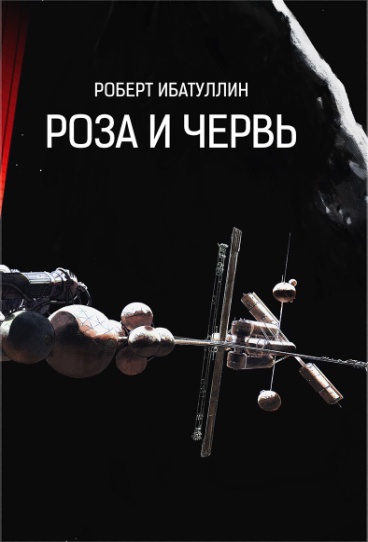 Герои романа — дочь овер-коммандера Космофлота, мальчик из «варварского» поселения на Земле и оперативник спецслужбы одной из колоний — переживая разнообразные приключения, движутся к осознанию неприятной правды об истинном месте человечества во Вселенной.                                                                    http://ru.wikipedia.orghttp://fantlab.ruАлфавитный указатель писателей-лауреатов 2015Абгарян Н.											23; 25Алешковский П.										11; 12Баталов А.											9Берггольц О.										9Болдырев Ю. Ю.										13Бондаренко В. Г.									18;19Борисов В.											30Бочаров А.											28Водолазкин Е.										4; 6Гаглоев Е.											28Григоренко А.										23;26Дилан Б.											3Есаулов И. А.										13Ибатуллин Р.										30;31Иванов А.											9Казакевич С.										28Конаныхин Д. А.										18Коржавин Н.										16;17Кружков Г.  										9; 14;15Куллэ В. А.											22Лего Б.											27Маканин В.										23;24Милославский Ю. Г.									18;21Молотов В.											28Немировский Е.										9Нефедова М.										23;26Памук О.											23Прашкевич Г.										28;30Сахновский И.										27Семенчик В. В.										18;20Скоробогатов А.										28Улицкая Л.											4; 7Филенко Е.											28;29Фурсов А. И.										13Черепанов М.										28Черных В. 											9Чухонцев О.										9Юзефович Л.										4;5;10;11Яковлев М. Л.										18Составитель:Библиограф Клименко В. А.МБУ «Центральная городская библиотека»Информационно-библиографический отделГ. Северск, ул. Курчатова, 16; каб. 13Тел.: 52-83-94